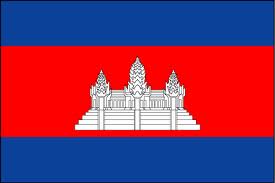 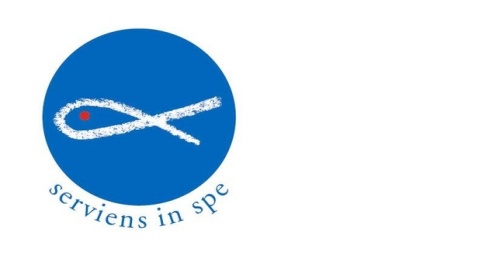 លិខិតបរិយាយខ្ញុំបាទ/នាងខ្ញុំឈ្មោះ.............................................................ជាអក្សរឡាតាំង......................................................  ភេទ..................កើតនៅថ្ងៃទី...........ខែ............ឆ្នាំ១៩៩....... នៅ..................................................................................................................................អាស័យដ្ឋានបច្ចុប្បន្ន..........................................................................................................................................................................ខ្ញុំបាទ/នាងខ្ញុំធ្លាប់ចូលរួមនៅក្នុងសមាគមនសន្តវ៉ាំងសង់ដឺប៉ូល នៅ.....................................ពីឆ្នាំ.................. ដល់ឆ្នាំ..............................ខ្ញុំបាទនាងខ្ញុំជាសមាជិកក្រុមវ៉ាំងសង់ដឺប៉ូលក្រុមសន្តីកាតារីណារយៈពេល...................ឆ្នាំ  គឺចាប់តាំងពីឆ្នាំ................... ដល់ឆ្នាំ.................តួនាទីនៅក្នុងក្រុម....................................................................................................................................................................................................................................................................................................................................(បញ្ជាក់ឆ្នាំនិងតួនាទី)សក្មភាពក្នុងក្រុមនាពេលកន្លងមក.........................................................................................................................................................................................................................................................................................................................................................................................................................................................................................................................................................................................................................................................................................................................................................................................................................................................................................................................................ផ្សេងៗ......................................................................................................................................................................................................................................................................................................................................................................................................................................................................................................................................................................................................................................................................................................................................................................សេចក្តីបញ្ជាក់ពីប្រធានក្រុមៈ...................................................................................................................................................................................................................................................................................................................................................................................................................................................................................................................................................................................................................................................................................................................................................................................................................................................................................................................................(ប្រធានក្រុមបំពេញ)។                                                                                                              ​បានឃើញនិងឯកភាពពីប្រធានក្រុមវ៉ាំងសង់ដឺប៉ូលសន្តីកាតារីណា    លេខកូដ:………….. (មិនបាច់បំពេញ)                                                                                              ប៊ុត វ៉ាន់ដេត+ លក្ខខណ្ឌក្នុងការបំពេញពាក្យទទួលលិខិតបញ្ជាក់ៈត្រូវតែជាសមាជិករបស់ក្រុមវ៉ាំងសង់សន្តីកាតារីណាសមាជិកមកពីក្រុមផ្សេងអាចធ្វើបានដូចគ្នា តែត្រូវទាក់ទងទៅប្រធានរបស់ខ្លួនចូលរួមក្នុងសកម្មភាពរបស់ក្រុម(ប្រជុំឬចុះបេសកកម្មយ៉ាងតិចម្តងក្នុងរយៈពេលពីរខែ)